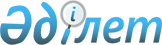 Өсімдік шикізатының қоспасынан жасалған аралас препаратты Еуразиялық экономикалық одақтың сыртқы экономикалық қызметінің Бірыңғай тауар номенклатурасына сәйкес сыныптау туралыЕуразиялық экономикалық комиссия Алқасының 2018 жылғы 13 маусымдағы № 101 шешімі
      Еуразиялық экономикалық одақтың Кеден кодексінің 22-бабының 1-тармағының бірінші абзацына сәйкес Еуразиялық экономикалық комиссия Алқасы шешті:
      1. Құрамында қосымша заттар қосыла отырып өсімдік шикізатының қоспасынан жасалған сығындысы бар, иленетін заттың және куркуминнің көзі ретінде тағамға қосылатын белсенді биологиялық қоспа ретінде қолданылатын аралас препарат Сыртқы экономикалық қызметтің тауар номенклатурасына Түсіндірмелердің 1-негізгі қағидасына сәйкес Еуразиялық экономикалық одақтың сыртқы экономикалық қызметінің Бірыңғай тауар номенклатурасының 2106 тауар позициясында сыныпталады.
      2. Осы Шешім ресми жарияланған күнінен бастап күнтізбелік 30 күн өткен соң күшіне енеді.
					© 2012. Қазақстан Республикасы Әділет министрлігінің «Қазақстан Республикасының Заңнама және құқықтық ақпарат институты» ШЖҚ РМК
				
      Еуразиялық экономикалық комиссияАлқасының Төрағасы

Т. Саркисян
